MÁŠ NĚJAKÉ PŘÁNÍ ČI STÍŽNOST A NEVÍŠ, KAM S TÍM JÍT?Můžeš dojít přímo za pracovníky, kteří to s tebou rovnou proberou, a když to půjde, tak i vyřeší.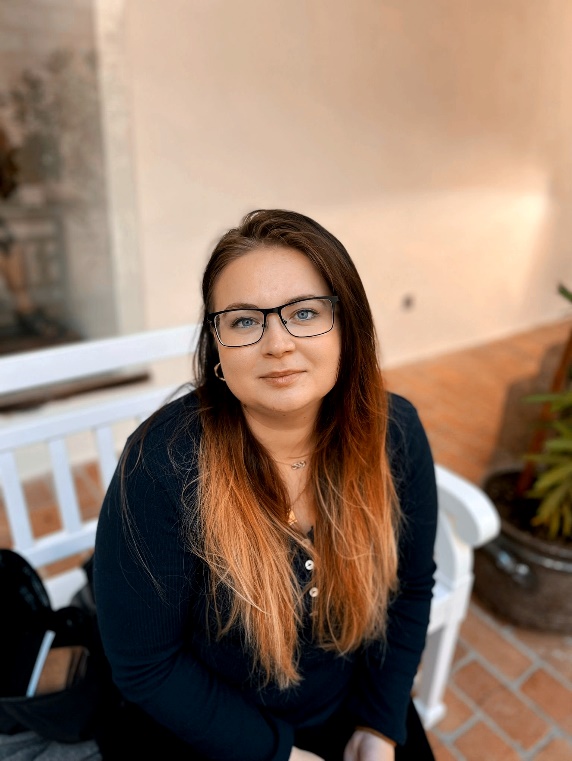 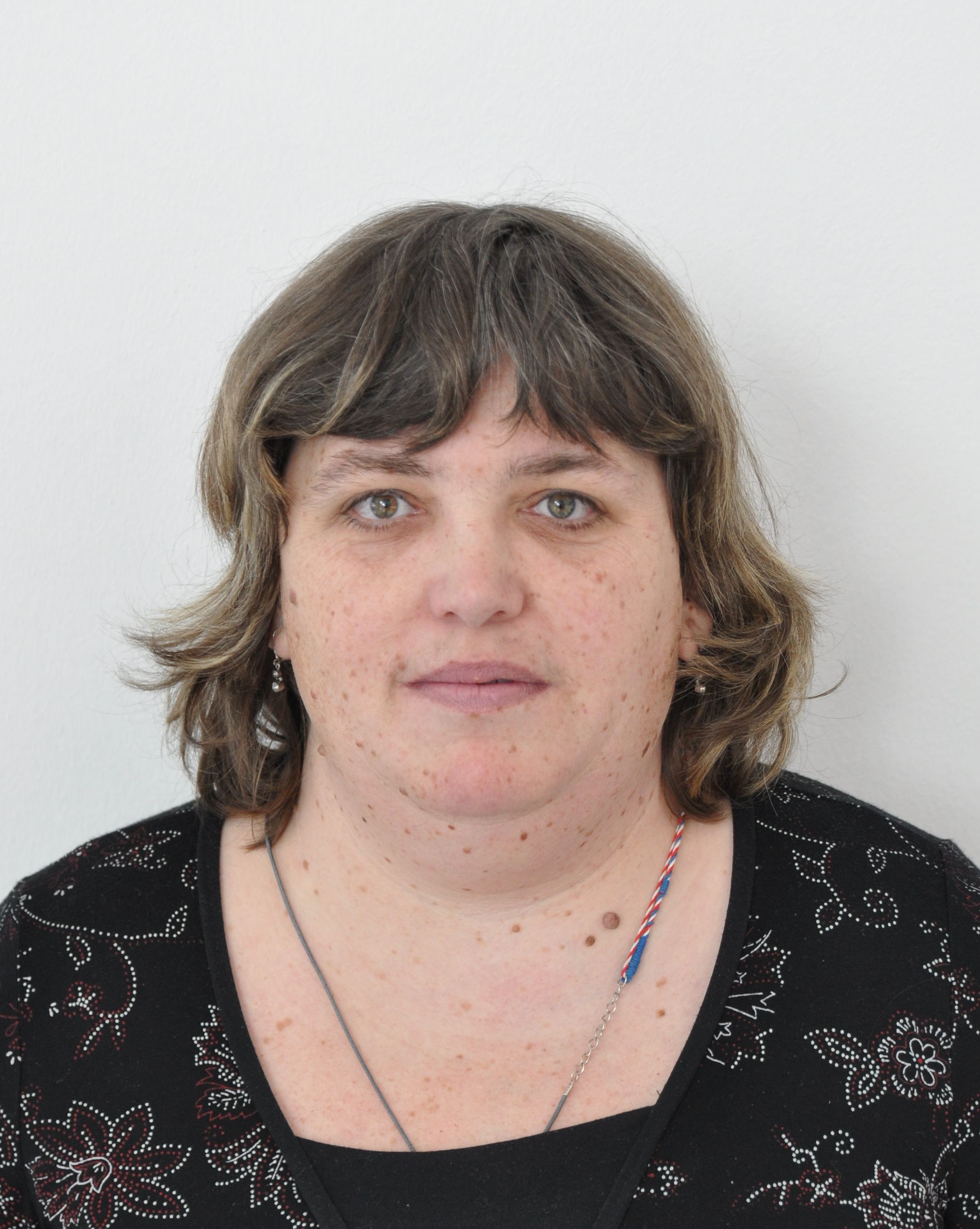 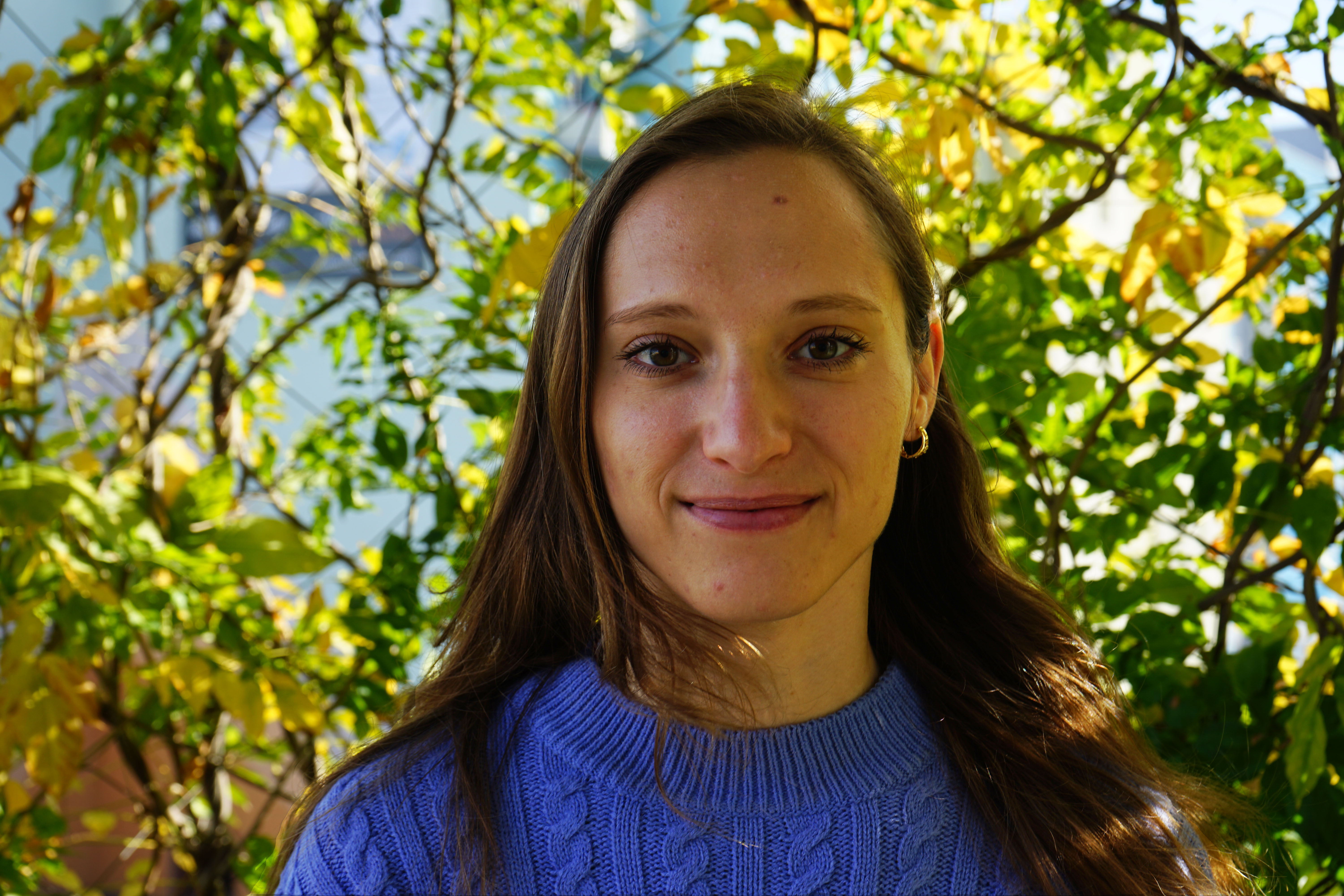 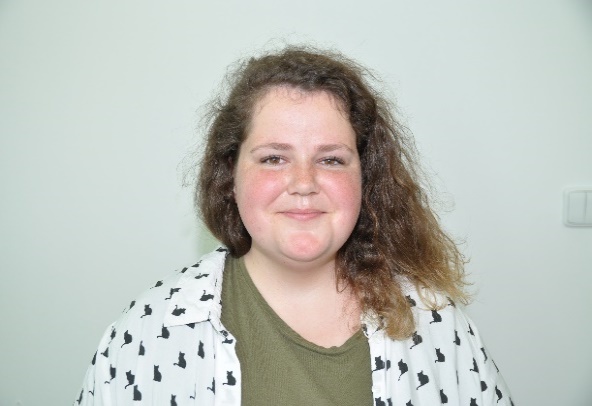 Pokud je to něco, co nechceš řešit osobně, můžeš anonymně využít schránku přání a stížností.Tvoje stížnost bude vyřízena nejpozději do 1 měsíce.Pokud se ti nelíbí, jak byla tvoje stížnost projednána, do 14 dnů se můžeš odvolat – řekni to někomu z pracovníků, nebo to napiš do schránky…… teď to bude řešit koordinátor Otevřených klubů.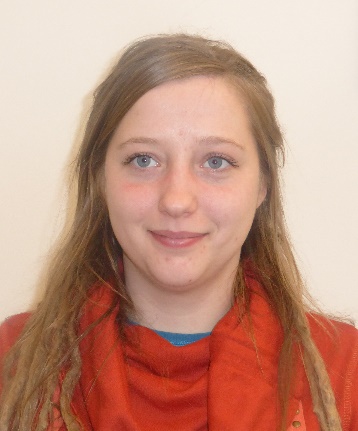 Pokud stále nejsi spokojen, můžeš se odvolat ještě jednou…… a to k řediteli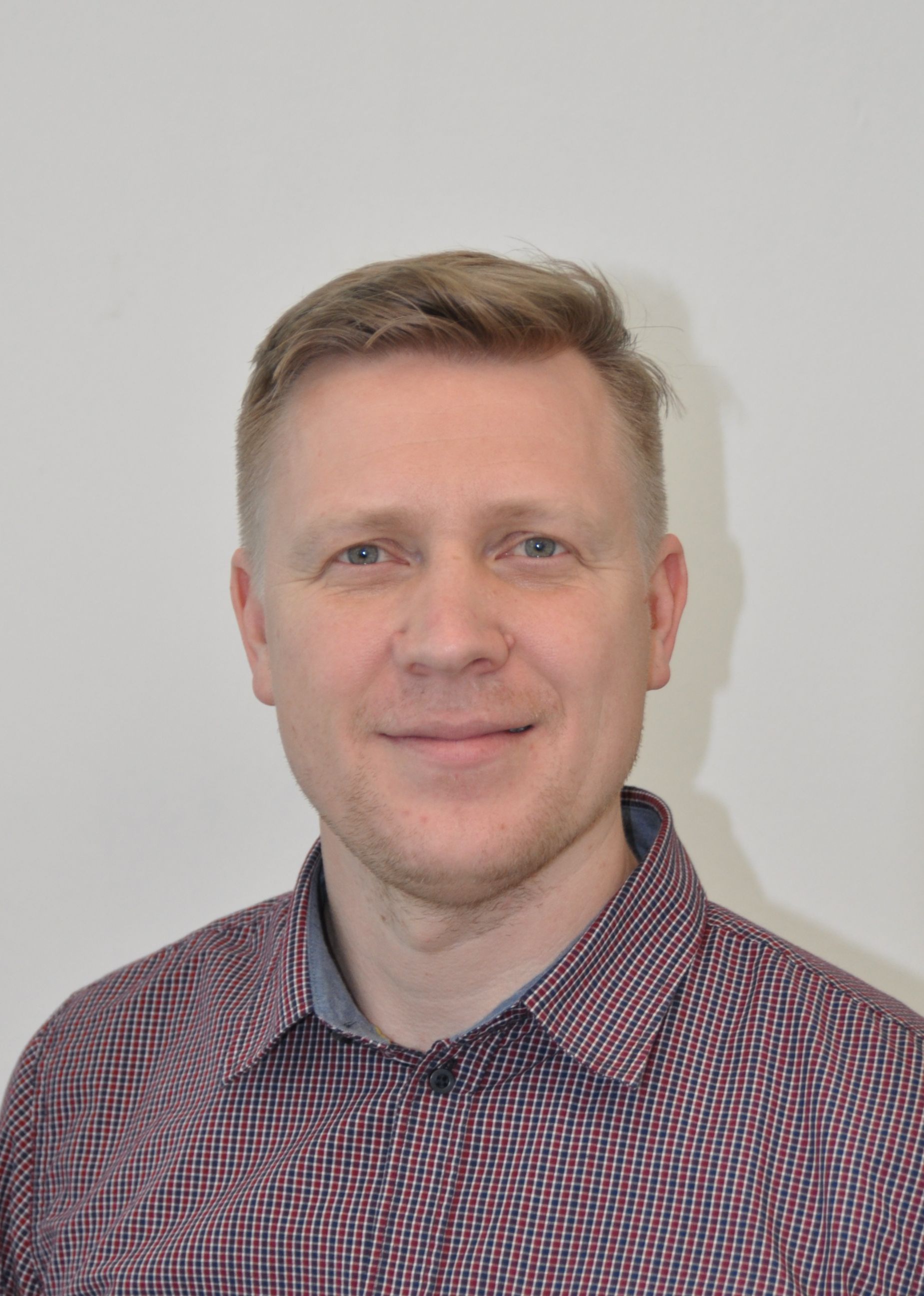 Pokud stále nejsi spokojen, můžeš se dále odvolat na:Salesiánskou provincii v Praze				Jihočeský kraj					Ministerstvo práce a sociálních věcíPokud potřebuješ pomoci se stížností, jsme tu pro tebe, neboj se na nás obrátit.